Europa ist groß und hat verschiedene Sprachen. Kennst du dich aus?Ergänze dir richtigen Sätze zu den Kindern.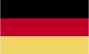 Lena wohnt in Berlin. Sie sagt: Guten Tag! Auf WiedersehenSie zählt: Eins, zwei, drei!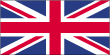 James wohnt in London.Er sagt: __________________________             __________________________Er zählt: _________________________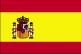 Maria wohnt in Madrid.Sie sagt: _________________________               _________________________Sie zählt: _________________________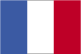 Antoine wohnt in Paris.Er sagt: __________________________             __________________________Er zählt: _________________________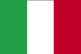 Francesco wohnt in Rom.Er sagt: __________________________             __________________________Er zählt: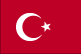 Zeynep wohnt in Ankara.Sie sagt: __________________________               __________________________Sie zählt: _________________________                           